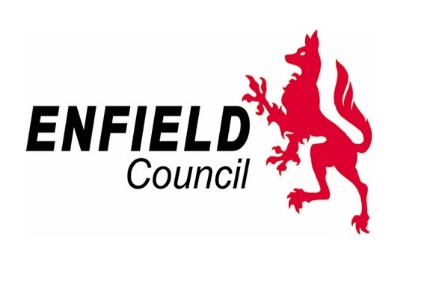 London Borough of Enfield _____________________________Additional Venue form Summer 2022 ________________________________Additional venue form Please read the guidance in full before completing the additional venue form.Please type your answers in the boxes provided, expanding as necessary.  You should complete all relevant sections. Do not delete any sections of the application.  We assume that the food offer, nutritional education, enriching activities and physical activities are the same as your main application.  If this is not the case please use the additional information box at the end of the form to outline any differences.  Additional venue applications will be considered and will depend on available funding and the areas in Enfield that do not have HAF programme coverage.  
This document should be completed fully and submitted along with the main application form to: 
haf@enfield.gov.uk

The application deadline is Sunday 29th May 2022 23:59
Provider detailsAnswerName of organisation / provider Contact detailsContact detailsProvider contact details for enquiries about this application.Provider contact details for enquiries about this application.NamePhone / mobile E-mail3.5 Venue, dates, target numbers and funding 3.5 Venue, dates, target numbers and funding 3.5 Venue, dates, target numbers and funding 3.5.1Full venue address including postcode This is the address where your Summer Holiday Provision will run. (List details of only one venue here – please use the additional venue form for further venues if necessary) Is this venue confirmed?Yes ▢ No ▢   3.5.2Please select the date/s you propose operating at this venuePlease select a maximum of 4 days per weekYou can run the summer programme for a minimum of 1 day and a maximum of 16 days across the summer For dates outside of these options such as weekends please contact haf@enfield.gov.uk before applying Week 1▢   Monday 25th July 2022▢   Tuesday 26th July 2022▢   Wednesday 27th July 2022▢   Thursday 28th July 2022▢   Friday 29th July 2022Week 2 ▢   Monday 1st August 2022▢   Tuesday 2nd August 2022▢   Wednesday 3rd August 2022▢   Thursday 4th August 2022▢   Friday 5th August 2022Week 3 ▢   Monday 8th August 2022▢   Tuesday 9th August 2022▢   Wednesday 10th August 2022▢   Thursday 11th August 2022▢   Friday 12th August 2022Week 4 ▢   Monday 15th August 2022▢   Tuesday 16th August 2022▢   Wednesday 17th August 2022▢   Thursday 18th August 2022▢   Friday 19th August 2022Week 5▢   Monday 22nd August 2022▢   Tuesday 23rd August 2022▢   Wednesday 24th August 2022▢   Thursday 25th August 2022▢   Friday 26th August 20223.5.3Please state your opening and closing times (please note you must operate for a minimum of 4 hours a day) e.g. 10:00 – 14:003.5.4Proposed target age range.  The HAF programme covers children in Reception – Year 11 (4 – 16 years).  Please select all that apply: - ▢   4 – 11-year-olds (primary school)  ▢   11 – 16-year-olds (secondary school)  ▢   All ages   ▢   Other age range – please specify 3.5.5Number of places you are applying for per day for HAF eligible children?  Number of primary places per day: Number of secondary places per day: Total number of places per day: 3.5.6Do you propose offering any of the following at this venue?  ▢   Free places (not including HAF funded places) ▢   Paid for places (families pay the full fee to attend) ▢   Subsidised places (families pay part of the fees with the rest being paid by another source)  3.5.7TOTAL amount of HAF funding requested (maximum of 4 days per week for 4 weeks) This should be calculated and entered in the following way: Number of places x number of days x daily funding rate (maximum of £28 or £23 if taking the centralised food offer) = total funding requested E.g., 35 children x 16 days x £28 = £15,680*Please contact us at haf@enfield.gov.uk if your programme is exclusively for children and young people with SEND3.5.8Are you able to support children and young people with Special Educational or additional needs and if so, please list the range of needs you can cater to?    3.5.9Would you like to register your expression of interest to run a programme for the Winter holidays?  ▢   Yes▢   No▢   Not sureAdditional information  Declaration Declaration Declaration to be signed by the applicantDeclaration to be signed by the applicantI confirm that, to the best of my knowledge, the information given in this document (and any supporting information) is correct. I understand that Enfield Council will use the information to assess my service in order to deliver a Summer 2022 HAF programme and that I agree to use the central booking system if requested.  I confirm that, to the best of my knowledge, the information given in this document (and any supporting information) is correct. I understand that Enfield Council will use the information to assess my service in order to deliver a Summer 2022 HAF programme and that I agree to use the central booking system if requested.  Signed (applicant)Date Email AddressPhone number